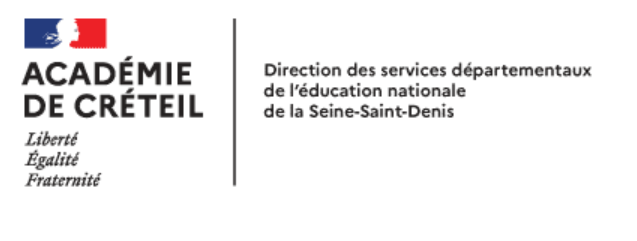 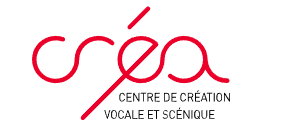 « S’APPROPRIER LA DEMARCHE DU CREA A TRAVERS UN REPERTOIRE POUR ENFANT »LE PETIT SOLDAT DE PLOMBStage hors temps scolaire CREA/DSDEN 93Fiche d’inscriptionRENSEIGNEMENTS PERSONNELS : Nom…………………………………………………………………………………………………… Prénom……………………………………………………………………………………………………Adresse personnelle…………………………………………………………………………………………………………………………Code Postal…………………………………………….…… Ville………………………………………………………………………………………………………………………………………….Téléphone fixe………………………………………………………………………………………. Portable…………………………………………………………………………………….Email (académique de préférence) ……………………………………………………………………………………………………………………………RENSEIGNEMENTS PROFESSIONNELS :Niveau de Classe………………………………………………………………………………………………………………………………Nom de l’école …………………………………………………………………………………………………………………………………………………Coordonnées de l’école :………………………………………………………………………………………………………………………………………….Tél…………………………………………………………………… E.mail…………………………………………………………………………………………………………………………………………